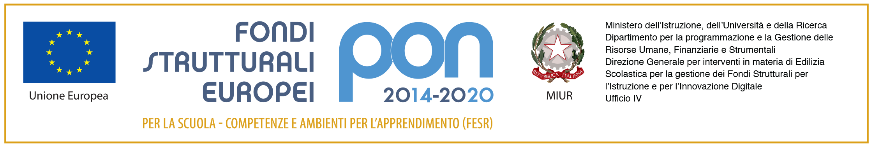 Ministero dell’Istruzione, dell’Università e del MeritoIstituto comprensivo “MARZABOTTO”Via Savona, 135 - 20099 Sesto San Giovannitel. 02-3657501 – 0236575050 (fax)www.icmarzabotto.edu.it email segreteria@icmarzabotto.edu.itCirc n  60                                                                             Sesto San Giovanni,6 maggio 2024Odg: collegio docenti unitarioSi avvisano tutti i docenti che giovedì 9  maggio 2024  alle ore 17.00 , in presenza presso l’auditorium, si svolgerà il collegio docenti unitario con i seguenti punti all’ordine del giorno- Approvazione verbale  seduta precedente-Adozione libri di testo per scuola primaria e secondaria- Approvazione tetto di spesa per scuola secondaria a.s.2024-25- Approvazione criteri di ammissione alla classe successiva -Approvazione criteri d'esame scuola secondaria-Calendario degli esami della scuola secondaria- Varie ed eventualiLA DIRIGENTE SCOLASTICA(Dott.ssa Anna Crovo)Firma autografa sostitutiva dell’indicazionea stampa del nominativo, come previstodall’art. 3, c. 2, D. Lgs. N. 39 /1993 